…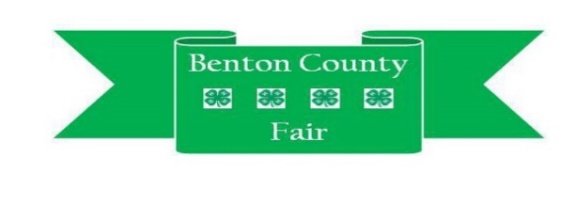 2022 Benton County Fair ScheduleJuly 13-July 17, 2022Saturday, June 252:00 pm               4-H Food Stand Clean-Up Tuesday, July 55:00 pm-7:00 pm   Fairgrounds Clean-Up Thursday, July 75:00 pm-7:00 pm   Mini 4-H Project Check-in and JudgingFriday, July 84:00 pm-7:00 pm   4-H Project Check-inSaturday, July 99:00 am-12:00 pm                   Open Class Check-in9:00 am – 2:00 pm                   4-H Project Judging9:00 am – 10:00 am Open Judging for grades 3-510:00 am-11:00 am Open Judging for grades 6-811:00 am-12:00 pm Open Judging for grades 9-12Tuesday, July 128:30 am		Consumer Clothing Check-in and Judging		(Benton Co. Annex Bldg. in Fowler)9:00 am    	Fashion Revue and Consumer Clothing Judging (at Benton Co. Annex Bldg., Fowler, IN)11:00 am	Sewing Project Check-in and Judging (Benton Co. Annex Bldg. in Fowler)1:00 pm	4-H Project Check-in Foods, Garden, and    Flowers (Benton Co.  Annex Bldg. in Fowler)1:30 pm	4-H Project Judging Foods, Garden and Flowers (Benton Co.  Annex Bldg. in Fowler)5:00 pm-6:30 pm	Open Show Check-in Foods and Flowers6:00 pm   	4-H Dog Obedience Show6:30 pm		Open Show Judging Foods and FlowersWednesday, July 136:00 am-10:00 am Swine Arrival6:00 am-6:00 pm	Cattle/Sheep/Goats/Poultry/Rabbits/Horse                                   Arrival1:00 pm		4-H Pet and Cat Show3:30 pm-4:30 pm	SWCD Cover Crop/Soil Health Demo5:00 pm-7:30 pm Fish Fry in Commercial Tent8:00 pm 	 	Miss Benton County & Jr. Miss			4-H Fashion Revue10:00 pm-12:00 am Livestock ArrivalThursday, July 147:00 am 		Horse & Pony must be checked-in8:00 am 	 	Livestock weigh-in (cattle, sheep, goats)10:00 am	4-H Rabbit Show1:00 pm 		4-H Poultry Show4:00 pm		Fishing Derby SWCD5:00 pm		4-H Beef Show7:00 pm		Swine Weigh-in after Beef ShowFriday, July 157:00 am-10:00 am Castongia’s Breakfast10:00 am	4-H Horse & Pony Show	4:00 pm 		A Taste of 4-H5:00 pm		Big Pine Movie6:00 pm		4-H Swine ShowSaturday, July 1610:00 am	 4-H Sheep Show12:00 pm	4-H Ag Tractor/Lawn & Garden Contest12:00 pm	Mini 4-H Day Activities12:00 pm	FFA Pedal Tractor Pull Registration1:30 pm		FFA Pedal Tractor Pull12:00 pm 	4-H Goat Show7:00 pm		Battle of the Barns8:00 pm		Concert10:00 pm	Auction Sign-up DeadlineSunday, July 1710:00 am 	4-H Horse & Pony Fun Show1:00 pm 	                4-H Supreme Showmanship3:30 pm		10 Year Member Recognition4:00 pm		4-H Livestock Auction4:00 pm-7:00 pm Open Class Release6:00 pm-8:00 pm   4-H Project Release6:00 pm		Livestock ReleaseMonday, July 184:00 pm		Fairgrounds Clean-up and Dinner 2022 Sponsor listGOLD Ceres solutions West Lafayette Agri-Sales GREEN 100 Mile Rib & Chop House 7 HD—Winners Drink Milk Barce & Redlin PC Benton County Extension Homemakers Beutler Meats & Catering Boswell Rotary Club Brouillette Heating, Cooling, & Plumbing Budreau Ag Curt & Tracy Albertson Curtis & Crystal Musser Dadacz service Center Dale & Daphne Budreau David & Jane Smith Dwenger Excavating Contractors Inc Fowler Family dentistry Gibson Furniture Griffin Farmland LLC Hub Plaza Joe & Susan Dadacz John & Linda Nally Judd & Cris Burgett Justin & Ashley Bice Family Katrina Molter, State Farm Insurance Kentland Veterinary Clinic Merle & Connie Sparenberg Oxford Lions Club Roger & Janice Worley Ron & Lynda Freeland Ron Charlesworth Family c/o Jon Charlesworth Sanders Tax Service Shane & Margaret O’Malley Shane & Sara Gretencord Shawn & Kelsie Muller Sheets Family Dentisry Steve & Gena Cox Stockland grain Co. Inc Strasburger Trucking Terry Harman Family Tom & Janet Gretencord Tom & Patty Suiter Warren County REMCSILVER Alliance Bank Otterbein and Oxford Boswell Chase Grain Farm Credit Services Williamsport Farm Credit Services Renssalaer Demeter LP Warren County REMC 